Turtle Tracking Map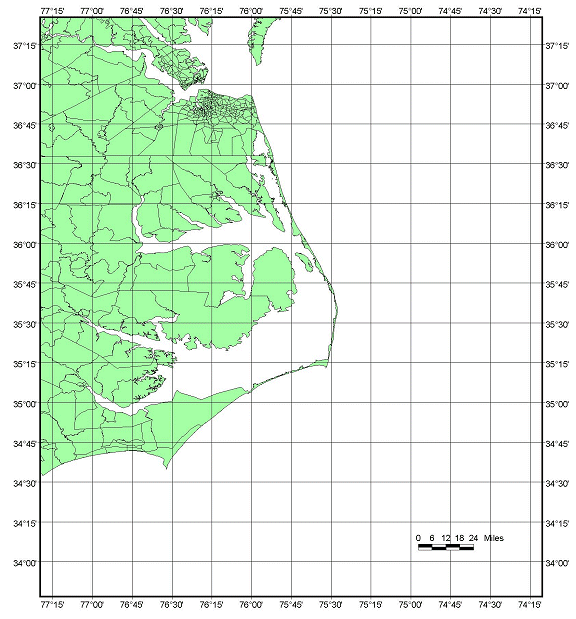 Turtle DataDateTime (GMT)LatitudeLongitudeReading07/12/0010:07:4836°36’75°54’107/12/0011:47:1636°36’75°54’207/12/0012:12:3236°36’75°54’307/12/0013:50:2536°30’75°49’407/12/0015:41:1536°24’75°42’507/12/0017:24:4536°30’75°54’607/12/0021:34:5836°30’75°48’707/13/0011:17:3136°18’75°48’807/14/000:46:1036°24’75°24’907/14/001:17:4836°12’75°30’1007/14/007:59:5236°6’75°54’1107/14/0010:52:4736°6’75°42’1207/14/0011:33:0336°6’75°30’1307/15/0011:15:3135°54’75°36’1407/15/0020:54:3936°6’75°42’1507/15/0022:25:3835°54’75°30’1607/17/0014:34:1435°30’75°42’1707/17/0020:33:5735°36’75°24’1807/18/001:01:5535°30’75°24’1907/18/003:47:1535°30’75°42’2007/18/008:57:2436°30’75°24’2107/18/0011:42:1535°30’75°30’2207/20/0014:18:2935°30’75°18’2307/22/002:58:0535°36’75°30’2407/22/0012:49:0435°30’75°24’2507/23/008:04:1435°30’75°24’2607/24/009:26:2535°30’75°24’2707/26/001:23:0135°30’75°24’2807/26/0016:04:1235°30’75°24’2907/26/0023:21:1635°30’75°30’3007/30/001:32:2335°30’75°24’3107/30/0021:08:3435°30’75°24’3207/30/0023:29:3635°30’75°24’3307/31/001:08:3835°30’75°24’3407/31/0011:51:0035°30’75°18’3508/02/0010:59:1635°30’75°30’3608/03/001:56:2935°30’75°24’3708/03/009:12:0035°48’75°24’3808/03/0010:54:0935°36’75°24’3908/03/0012:15:4935°12’75°12’4008/04/0020:19:0835°30’75°42’4108/05/0010:29:4635°24’75°24’4208/07/001:03:2135°24’75°24’4308/07/0012:33:4235°24’75°36’4408/09/009:20:0735°24’75°30’4508/10/000:41:2835°24’75°18’4608/10/0010:33:1335°24’75°54’4708/11/0012:43:0735°18’75°6’4808/12/001:44:2235°30’75°18’4908/13/0010:36:2735°18’75°24’5008/13/0013:37:0935°12’75°24’5108/13/0020:20:0035°0’75°24’5208/13/0020:51:4735°12’75°18’5308/13/0022:32:1035°12’75°48’5408/13/0023:14:0034°54’75°24’5508/14/0010:44:2434°36’75°48’5608/15/0012:01:3135°0’75°54’5708/15/0016:47:1235°6’76°6’5808/15/0021:40:3134°54’76°24’5908/15/0021:40:3134°54’76°6’6008/16/008:17:5634°54’76°24’6108/16/0011:36:2134°36’76°0’6208/16/0019:45:5734°48’76°18’63